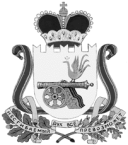 ВЯЗЕМСКИЙ РАЙОННЫЙ СОВЕТ ДЕПУТАТОВРЕШЕНИЕот 28.06.2023  № 65Об утверждении перечня имущества, передаваемого из муниципальной собственности муниципального образования «Вяземский район» Смоленской области в  муниципальную собственность Вяземского городского поселения Вяземского района Смоленской областиРассмотрев предоставленный комитетом имущественных отношений Администрации муниципального образования «Вяземский район» Смоленской области  перечень имущества, руководствуясь Федеральным Законом от 06.10.2003 № 131 - ФЗ ФЗ  «Об общих принципах  организации местного самоуправления в Российской Федерации», Уставом муниципального образования «Вяземский район» Смоленской области, Уставом Вяземского городского поселения Вяземского района Смоленской области, в соответствии с Положением о порядке управления и распоряжения муниципальным имуществом муниципального образования «Вяземский район» Смоленской области, утвержденным решением Вяземского районного Совета депутатов от 22.08.2006 № 95 (в редакции решений Вяземского районного  Совета депутатов: от 27.05.2009 № 20, от 26.06.2013 № 24, от 23.08.2017 № 120),  Вяземский районный Совет депутатовРЕШИЛ: Утвердить перечень имущества, передаваемого из муниципальной собственности муниципального образования «Вяземский район» Смоленской области в муниципальную собственность Вяземского городского поселения Вяземского  района Смоленской области (приложение № 1).Председатель Вяземского районногоСовета депутатов					                   		          В.М. Никулин